Equal Opportunities Monitoring FormThe Postal Museum wants to meet the aims and commitments set out in its Equal Opportunities Policy. This includes not discriminating under the Equality Act 2010 and building an accurate picture of the make-up of the workforce in encouraging equality and diversity.Completion of this form is not mandatory, but we would appreciate it if you would please take a few moments to complete it, to help us monitor the effectiveness of our Equal Opportunities Policy. This section of the form will be detached from the application form upon receipt and it will not be used as part of the selection process. It will be treated in confidence and will only be used for monitoring purposes.Age range:Gender:Sexual Orientation:How would you describe your ethnic origin?	The descriptions listed below are those used in the UK and allow comparison of statistics to be produced.  This question is not concerned with your nationality, place of birth or citizenship but aims to establish the broad ethnic groups of people responding to our job advertisements.Religious Belief:Employment status- please circle all that apply:What is the nature of your disability?Advertising MonitoringIt is useful for TPM to monitor the effectiveness of our advertising. Please tell us where you saw the role advertised.Many thanks for your interest in TPM and for taking the time to complete and return this questionnaire.Role applied for: 16-2425-3435-4445-5455-6465+Postcode: MaleFemaleTransgenderNon-binaryPrefer not to sayHeterosexualGay Woman/LesbianGay ManBisexualPrefer not to sayWhite British Black or Black British – AfricanWhite IrishOther Black BackgroundOther White backgroundAsian or Asian British - IndianBlack or Black British - CaribbeanAsian or Asian British – BangladeshiAsian or Asian British – PakistaniMixed White & AsianAsian or Asian British - ChineseOther Mixed backgroundOther Asian backgroundArabMixed White & Black CaribbeanOther ethnic group (please state)Mixed White & Black AfricanPrefer not to sayBuddhismChristianityHinduismJudaismIslamSikhismOtherNonePrefer not to sayEmployed full-timeEmployed part-timeIn full-time educationRetiredUnemployedIn part-time educationSelf-employedPrimary care-giverIn receipt of Employment and Support Allowance or Incapacity BenefitIn receipt of Employment and Support Allowance or Incapacity BenefitIn receipt of Employment and Support Allowance or Incapacity BenefitIn receipt of Employment and Support Allowance or Incapacity BenefitDo you consider yourself to be disabled as defined by the Equality Act 2010?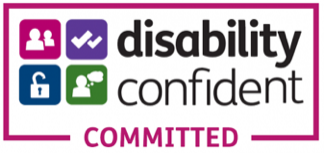 A disabled person is defined in the Equality Act 2010 as someone who has a physical, or mental impairment, which has a substantial and long-term adverse effect on his or her ability to carry out normal day-to-day activities. Do you consider yourself to be disabled as defined by the Equality Act 2010?A disabled person is defined in the Equality Act 2010 as someone who has a physical, or mental impairment, which has a substantial and long-term adverse effect on his or her ability to carry out normal day-to-day activities. Do you consider yourself to be disabled as defined by the Equality Act 2010?A disabled person is defined in the Equality Act 2010 as someone who has a physical, or mental impairment, which has a substantial and long-term adverse effect on his or her ability to carry out normal day-to-day activities. Do you consider yourself to be disabled as defined by the Equality Act 2010?A disabled person is defined in the Equality Act 2010 as someone who has a physical, or mental impairment, which has a substantial and long-term adverse effect on his or her ability to carry out normal day-to-day activities. Do you consider yourself to be disabled as defined by the Equality Act 2010?A disabled person is defined in the Equality Act 2010 as someone who has a physical, or mental impairment, which has a substantial and long-term adverse effect on his or her ability to carry out normal day-to-day activities. Do you consider yourself to be disabled as defined by the Equality Act 2010?A disabled person is defined in the Equality Act 2010 as someone who has a physical, or mental impairment, which has a substantial and long-term adverse effect on his or her ability to carry out normal day-to-day activities. YesNoPrefer not to sayInsert name of publication/website/intranet: